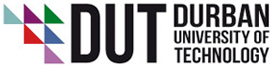 Complexities of Leadership in Higher Education in the 21st Century Call for AbstractsDear Esteemed ColleagueThe Durban University of Technology, is hosting the Leadership Conference on the Complexities of Leadership in Higher Education in the 21st Century. The Conference covers a variety of themes that include Ethics of Higher Education in Social Justice, Women in Leadership, Collaboration between Universities in Higher Education, ‘M’ Generation in Higher Education, Engaging Transformation in Higher Education and Innovation for Sustainability within Higher Education.We take pleasure in inviting you to submit an abstract between 250 and 300 words on a theme of your choice. Authors of accepted abstracts will be required to submit full papers for review by the Steering Committee. The template for your submission may be found on the DUT Portal, (www.dut..ac.za). The deadline for the submission of Abstracts is 31 March 2016.Confirmation will be provided by mid – April and the full paper is due by 30 June 2016. (Please refer to Guidelines for Preparing and Presenting a Paper attached). An abridged curriculum vitae on the following must accompany your abstract:Personal Biographical InformationQualificationsAcademic AchievementsCurrent PositionPlease consult the DUT webpage for more information regarding the Venue, Recommended Accommodation, Conference, and Contact details for the Conference.Please forward this information to any other interested individuals.70 Steve Biko Road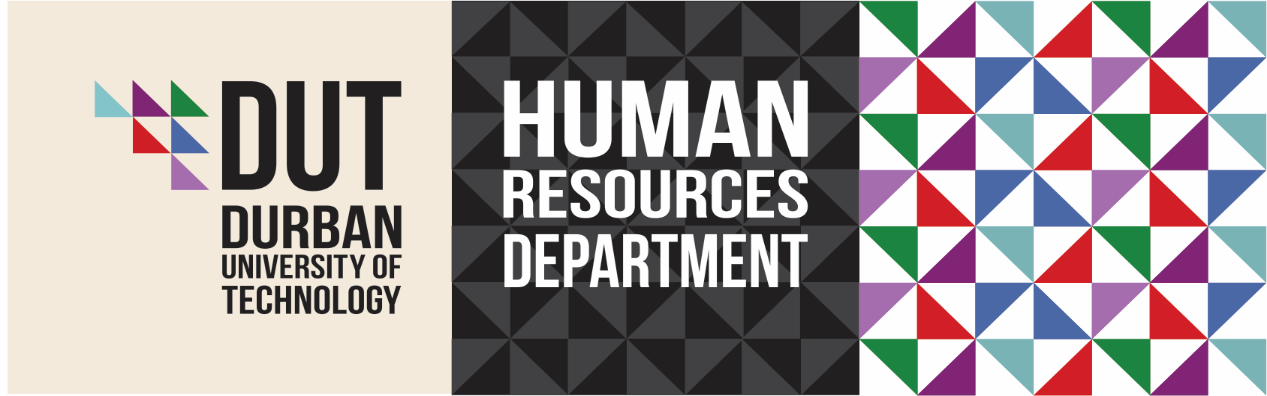 Durban 4001Skills and Professional Development UnitHuman ResourcesTromso Building4th Floor031 – 373 2905/2903/2164manoshni@dut.ac.za / anushaj@dut.ac.za 